NOTES:In order to correctly process the return it is essential to include this form duly completed inside the package.You have 30 calendar days from the date of receipt of the order to return it.Products must be returned in perfect condition in their original packaging, manuals, documents, and/or any other accompanying accessories. Otherwise, Scati Labs S.A. may not accept the return. Scati Labs S.A. will not reimburse until it has received the products and has verified that they are in the same condition as when they were sent.Scati Labs S.A. will not assume any additional costs arising from non-compliance with the stipulations of this form and the terms and conditions of sale.All shipments by the customer will be sent prepaid to our address: Bari, 45 Plataforma Logística PLAZA, 50197 Zaragoza (Spain).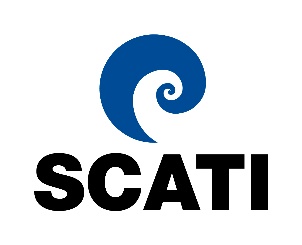 T +34 976 46 65 75Bari, 45PLAZA Logistics Platform50197 Zaragoza (Spain)www.scati.com VAT NUMBER: A50768050ITEMPRODUCTUNITSSERIAL NUMBERREASON FOR RETURN0102030405